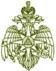 МЧС РОССИИГЛАВНОЕ УПРАВЛЕНИЕМИНИСТЕРСТВА РОССИЙСКОЙ ФЕДЕРАЦИИ ПО ДЕЛАМ ГРАЖДАНСКОЙ ОБОРОНЫ, ЧРЕЗВЫЧАЙНЫМ СИТУАЦИЯМ И ЛИКВИДАЦИИ ПОСЛЕДСТВИЙ СТИХИЙНЫХ БЕДСТВИЙПО ИРКУТСКОЙ ОБЛАСТИ(Главное управление МЧС России по Иркутской области)ул. Красноармейская 15, Иркутск, 664003тел.45-29-48, 45-32-46, 45-29-49 факс 24-03-59E-mail: info@38.mchs.gov.ru www.38.mchs.gov.ru№ СЗ-236-16-1181 от 15.08.2023 г.Главам МО Иркутской областиЕДДС муниципальных образований Начальникам местных пожарно-спасательных гарнизонов Иркутской областиРуководителям территориальных  подразделений федеральных органов   исполнительной властиРуководителям исполнительных органов государственной властиРуководителям объектовСтаростам населенных пунктов Начальнику ОГБУ «ПСС Иркутской области»Руководителям всех видов пожарной охраны и спасательных подразделений Экстренное предупреждение об опасных и неблагоприятных метеорологических явлениях  По данным Федерального государственного бюджетного учреждения «Иркутское управление по гидрометеорологии и мониторингу окружающей среды»(ФГБУ «Иркутское УГМС»)16 августа местами  в северных и в верхнеленских районах ожидается высокая 4 класса и чрезвычайная 5 класса пожароопасность лесов.16 -17 августа местами по области ожидаются сильные и очень сильные дожди, ливни, грозы, град, усиление северо-западного ветра 15-20 м/с.Прогноз погоды на сутки с 20 часов 15 августа до 20 часов 16 августаПо области: переменная облачность, местами кратковременные дожди, грозы, утром туман, в центральных, южных районах, ночью в Нижнеилимском, днём в Катангском, утром и днем  в верхнеленских районах  дожди, местами сильные и очень сильные дожди, ливни,  ветер западный, северо-западный 5-10 м/с, утром и днем местами порывы 15-18 м/с, температура ночью +9,+14°, при прояснении до +4°, днем +17,+22°, при облачной погоде +12,+17°, в северо-восточных районах +23,+28°.По городу Иркутску: облачная погода, ночью дождь, днем сильный дождь, ветер западный, северо-западный ночью 5-10 м/с, днем 7-12 м/с,  температура в течение суток +13,+15°.По оз Байкал: переменная облачность, дожди, местами сильные дожди,  утром туман, ветер западный, северо-западный 6-11 м/с, местами порывы 15-18 м/с, температура ночью +11,+16°, днём  +13,+18°.По риску опасных и неблагоприятных метеорологических явлений погоды:Рекомендуемые превентивные мероприятия органам местного самоуправления:Проверить готовность органов управления, оперативных групп, сил постоянной готовности и других сил, предназначенных к экстренным действиям. Уточнить планы действий в случае возникновения чрезвычайных ситуаций.Обеспечить информационный обмен диспетчерских служб объектов экономики с ЕДДС муниципальных образований и оперативно-дежурной сменой ЦУКС ГУ МЧС России по Иркутской области.Организовать взаимодействие через дежурно диспетчерские службы с территориальными подразделениями ЖКХ,  Электрических сетей, Дорожных служб.Через СМИ довести прогноз о возможных неблагоприятных и опасных метеорологических  явлениях до населения на территории района, городского округа.Уточнить количество резервных источников питания и теплоснабжения и их работоспособность.Уточнить состав сил  и средств муниципального звена ТП РСЧС  к реагированию на ЧС;При необходимости организовать круглосуточное дежурство руководящего состава органов управления. Уточнить  резерв горюче-смазочных материалов, продовольствия, медикаментов и других материальных средств для обеспечения жизнедеятельности населенных пунктов. Уточнить порядок взаимодействия с органами управления муниципального звена единой государственной системой предупреждения и ликвидации чрезвычайных ситуаций.Обеспечить готовность к убытию в зону возможной ЧС сил постоянной готовности. Проинформировать население и компании, занимающиеся спортивной и туристической деятельностью, об опасности пребывания туристов и спортсменов в горных районах.Организовать проведение мероприятий по разъяснению населению необходимости регистрации выхода туристских групп в Главном управлении МЧС России по Иркутской области.Довести прогноз до руководителей органов местного самоуправления, объектов экономики, старост сельских населенных пунктов, населения, дежурно-диспетчерских служб ФП и ТП РСЧС предупреждение о неблагоприятных метеорологических явлениях  погоды и рекомендации по порядку реагирования на него.       По риску затопления:  1. При подтверждении прогноза для органов управления и сил РСЧС установить соответствующие режимы функционирования.    2. Проверить готовность сил и средств для своевременного реагирования при ухудшении гидрологической обстановки.        3. Проверить готовность пунктов временного размещения.   4. Организовать проверку систем оповещения и информирования населения через все имеющиеся средства.  В случае повышения уровня воды и угрозы подтопления провести оповещение населения о прогнозируемой обстановке.   5. Уточнить резервы материально-технических средств, необходимых для ликвидации последствий подтоплений.ЕДДС Усть-Удинского района.